Pozdravljen/-a!Pripravi berilo in zvezek za slovenščino. Sledi mojim navodilom.Današnja tema bo športno obarvana. Kaj veš o olimpijskih igrah? Poišči, kje in kdaj so se odvijale v času stare Grčije. Razišči tudi, v katerih disciplinah so tekmovali.Strip Asterix na olimpiadi sta napisala francoska ilustratorja Rene Goscinny in Albert Uderzo. Skupaj sta sodelovala pri veliko stvaritvah, najbolj znana pa sta postala prav z Asterixom. Ko je Goscinny umrl, je Uderzo sam nadaljeval z Asterixovimi dogodivščinami.ura: **Odpri berilo na str. 94-96: Preberi strip in poišči nerazumljive besede. Razlago poišči v slovarčku (Stvarna pojasnila).**Ustno odgovori na vprašanja: - Kako v rimskem taboru ravnajo s svojim zmagovalcem?   Kako na naši šoli ravnamo z zmagovalcem šolskega tekmovanja?- Zakaj je za Centurija Stremuhija zmaga na olimpijskih igrah tako pomembna?   Kaj o njem pove njegovo ime?- Kako se rimski vojak odzove na to, da sta ga Galca premagala v teku in metanju kopja?   Kaj to pove o njegovem značaju?- Katere so bistvene značilnosti stripa?- Katere stripe še poznaš?**Čaka te še zapis v zvezek: 2. ura:  Izberi si eno od nalog in jo zapiši jo v zvezek.Nove naloge:a) Izmed naštetih besed izberi tiste, ki označujejo Asterixa in Obelixa: lenoba, radovednost, dolgočasje, previdnost, iznajdljivost, negotovost, srčnost, radost, zgovornost, vraževernost, šibkost, neustrašnost, bistrost.b) Naštej lastnosti, ki jih ima po tvojem mnenju pogumen človek.Vživi se v vlogo športnega komentatorja in zapiši komentar tekmovanja med Asterixom, Obelixom in legionarjem.*****************Pri delu ti želim veliko ustvarjalnega duha.                                                                                                To je to!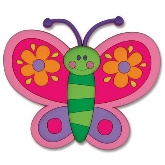           Rene Goscinny in Albert Uderzo: ASTERIX NA OLIMPIADI          Kraj dogajanja:Čas dogajanja:Književne osebe:Tema: Strip je verbalno-vizualni medij, sestavlja ga zaporedje sličic, ki se nizajo v pasice, besedilo je v oblačkih.                                                                                              Samostojno ga dopolni!